CE4EUIKos – CETA – workshop 28/11/2022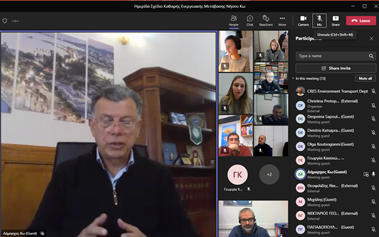 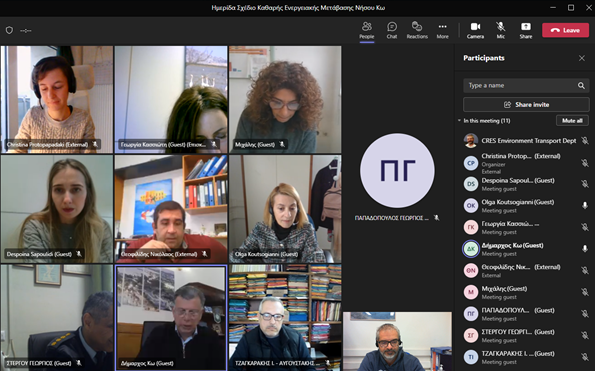 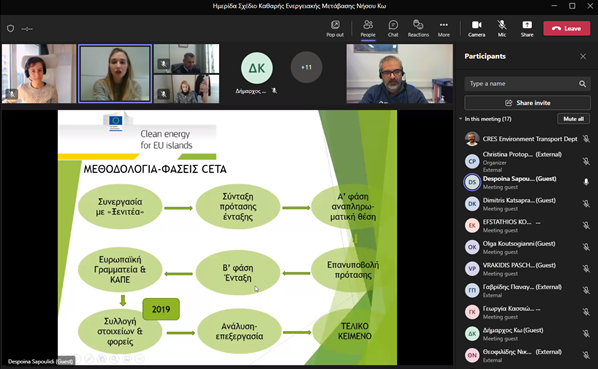 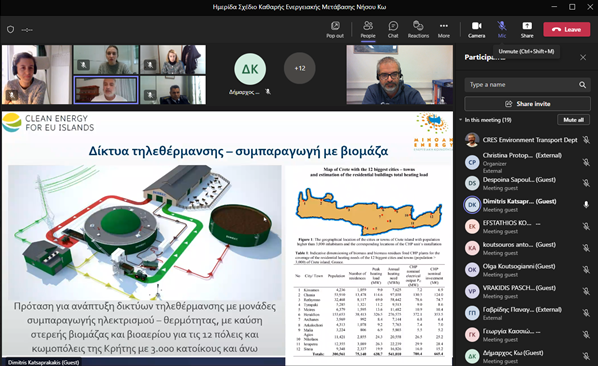 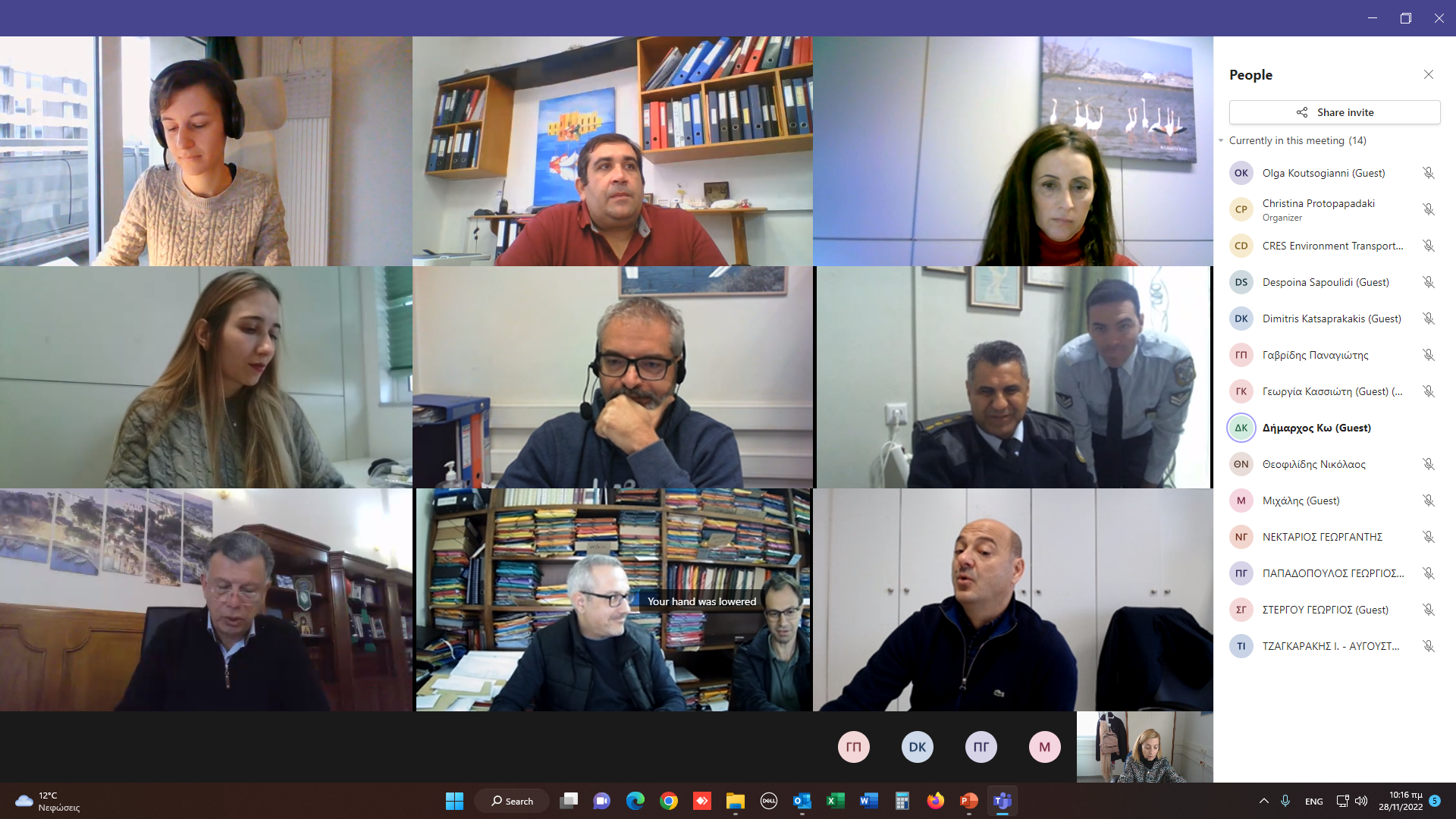 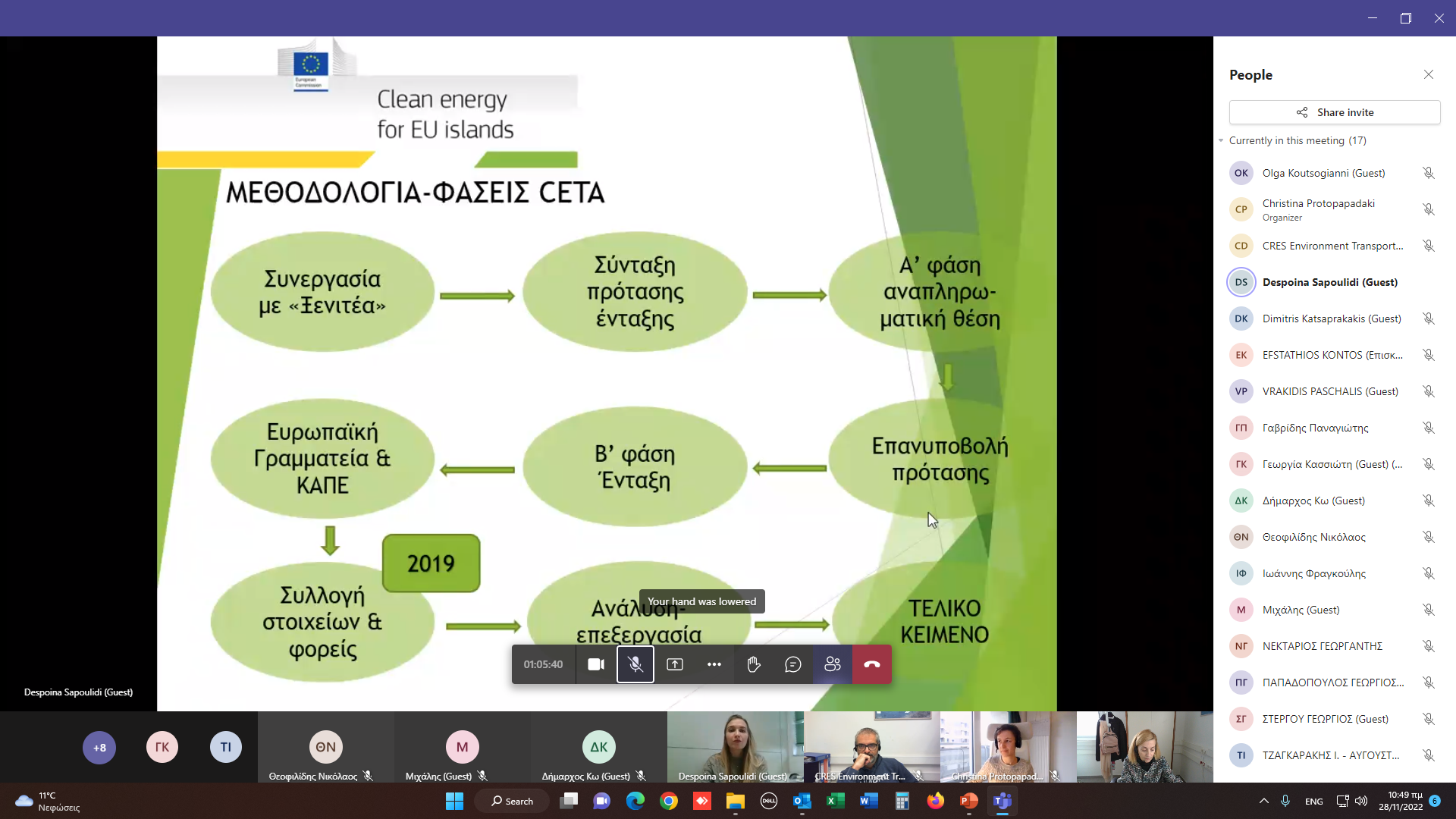 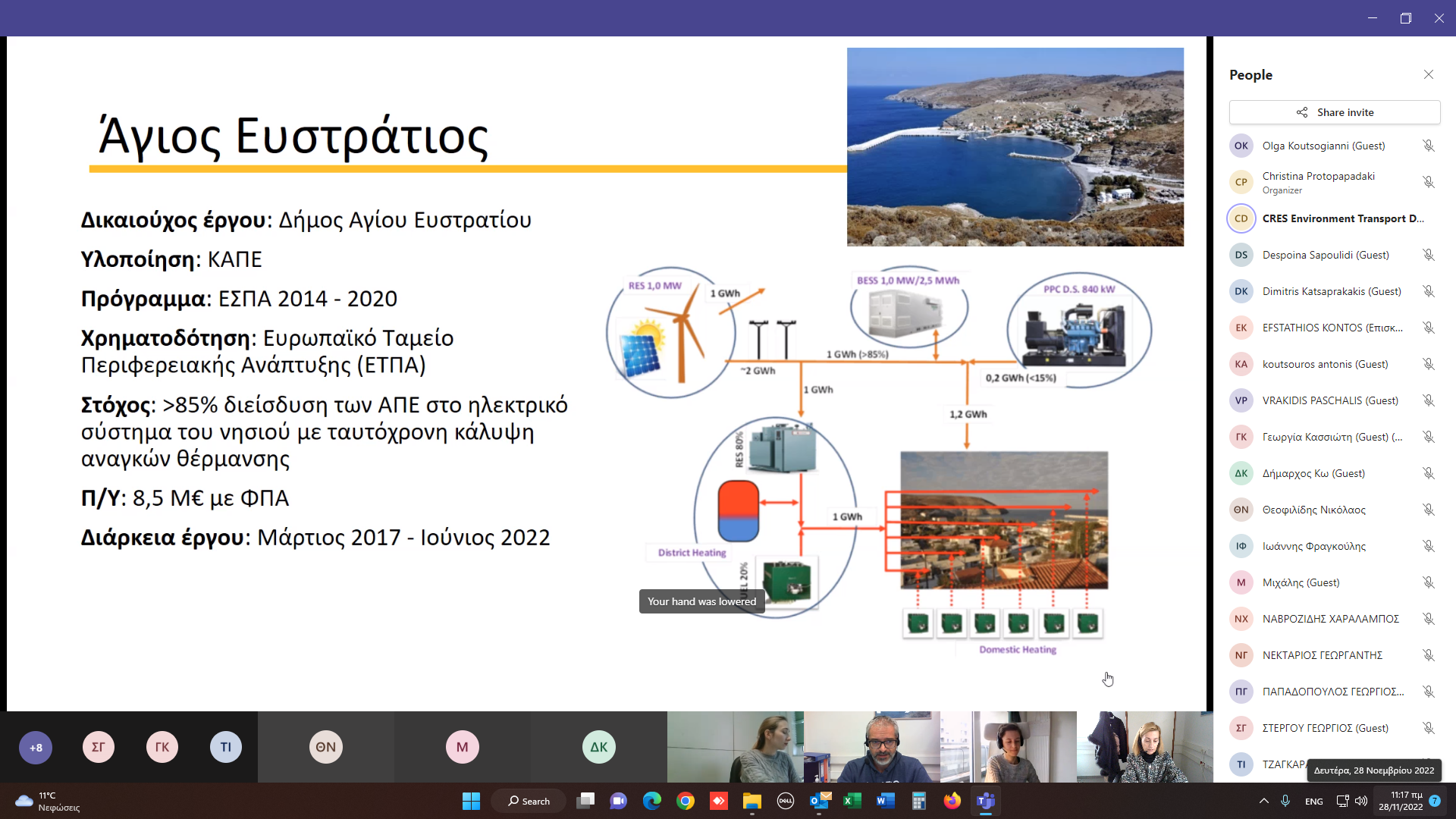 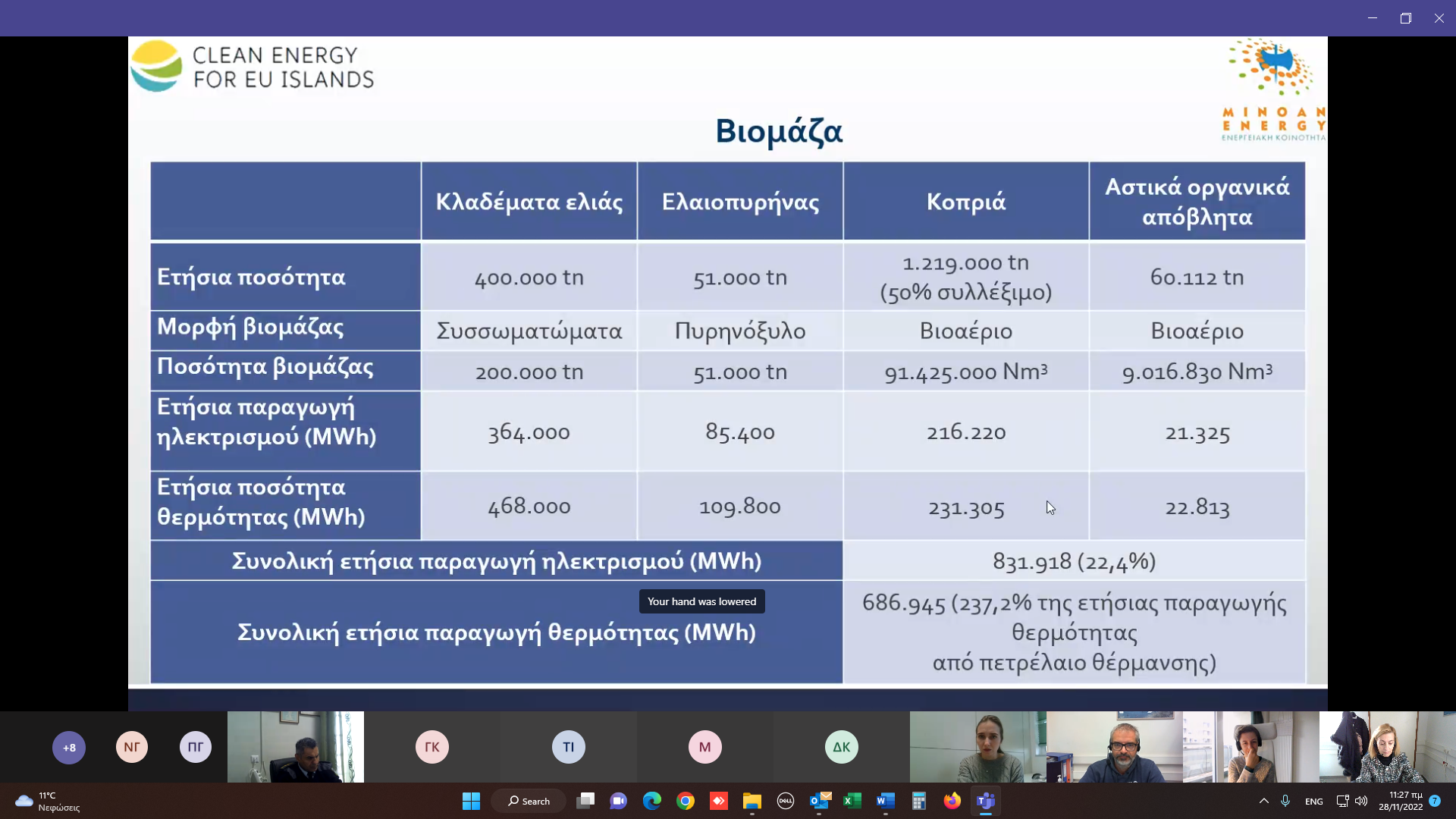 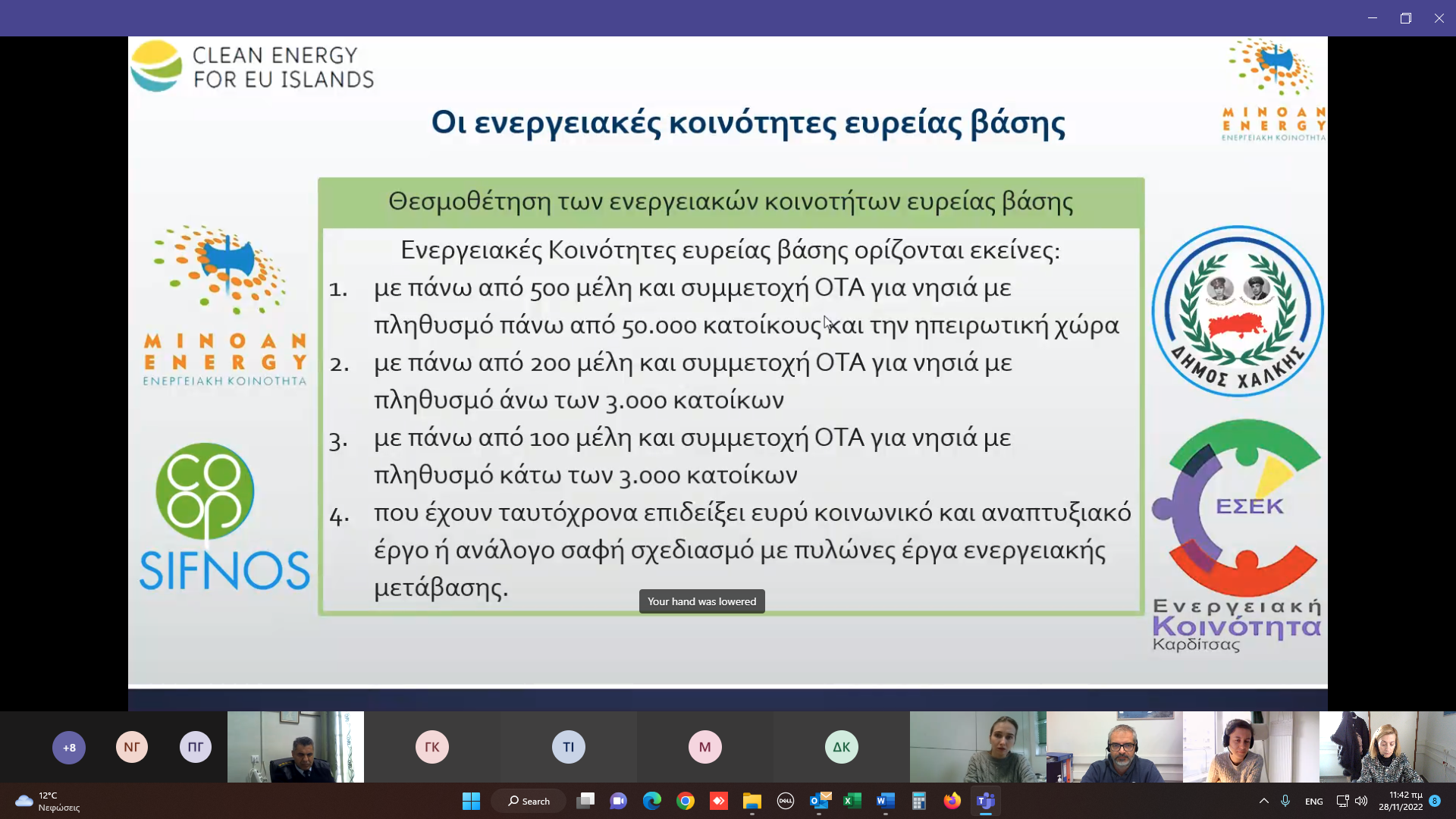 